Vinnumálaráðið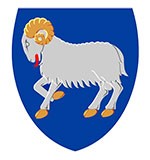 LógartænastanUppskot tilKunngerðum gjald til sjálvbodnu barsilspeningatryggingarnar  Við heimild í § 20, stk. 2 og 3 í løgtingslóg nr. 48 frá 3. apríl 2001 um barsilsskipan verður ásett:§ 1. Gjaldið til sjálvbodnu barsilspeningatryggingina sambært kunngerð nr. 90 frá 31. mai 2001 um barsilspening til sjálvstøðugt vinnurekandi og kunngerð nr. 6 frá 23. januar 2003 um sjálvbodna trygging av barsilspeningi til løntakarar er 3.000 kr. árliga fyri hvønn tryggjaðan.§ 2. Kemur tryggingin ikki í gildi við ársbyrjan, skal fyrstu ferð rindast eitt lutfalsligt gjald av árliga gjaldinum. Lutfalsliga gjaldið er 3.000 kr. býtt við øllum døgum í árinum faldað við so nógvum døgum í árinum, sum tryggingin er galdandi. Gjaldið verður síðan rindað TAKS einaferð árliga eftir uppkravi.Stk. 2. Verður tryggingin uppsøgd inni í einum ári, skal gjaldið roknast við lutfallinum, ásettum í stk. 1.Stk. 3. Upphæddir undir 125 kr. verða ikki kravdar inn.§ 3.  Er tryggingartakari í eftirstøðu, og TAKS hevur sent honum áminning við boðum um, at tryggingin fer úr gildi, um eftirstøðan ikki er goldin innan 14 dagar eftir, at áminningin er send, og eftirstøðan framvegis ikki er goldin, fer tryggingin úr gildi.§ 4. Henda kunngerð kemur í gildi 1. januar 2022, og samstundis fer kunngerð nr. 59 frá 30. apríl 2002 úr gildi.Umhvørvis- og vinnumálaráðið, dagfestingHelgi Abrahamsenlandsstýrismaður/ Herálvur JoensenDagfesting: 29. apríl 2021Mál nr.:21/00688Málsviðgjørt:ARØEftirkannað:Lógartænastandagfestir